MINISTRY OF EDUCATION AND TRAININGLAC HONG UNIVERSITY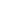 COURSE OUTLINE<126082 – THE SKILLS OF PUBLIC SPEAKING>	This course provides the most essential things in speech, public speaking, how to prepare a speech, and a reasonable demonstration.	In addition, this course also provides the beliefs in public speaking skills, the information of self advantages and disadvantages in public speaking and plan to overcome the weaknesses. Table 1: Course Learning Outcomes (CLOs)Table 2: Course Content, Lesson PlanTable 4: Course assessment- Attendance: Obeying the regulations- Students have to read the given study documentation by the lecturer before every lesson on the online learning system (LMS - learn.lhu.edu.vn).- Students who do homework, exercises in class will be given bonus marks to the students’ process status.- Finishing given group discussions according to the lecturer's regulations.8.1 Textbook[1] Nguyễn Ngọc Sơn (2020), Nói Ra Đừng Sợ - Kỹ Năng Presentations Cho Người Mới Bắt Đầu, NXB Lao Động -  Xã hội, Hà Nội[2]Vương Lâm , Lý Phụng Nghi,Trần Thu Dĩnh (2020), Diễn Thuyết Dễ Dàng Hơn Bạn Tưởng, NXB Thanh Niên, Hà Nội8.2 References	[1]. Alison Lester (2019 Dương Nhã Văn biên dịch), Kỹ năng thuyết trình hiệu quả, NXB Lao Động, Hà Nội           [2]. Dale Carnegie (2019 Minhthangbook biên dịch), Nghệ thuật nói trước công chúng, NXB Dân Trí, Hà Nội - Internet, Google Chrome, Kahoot❖	General rules:1.GENERAL INFORMATIONGENERAL INFORMATIONCourse name (Vietnamese):Course name (Vietnamese):Kỹ năng trình bày trước đám đôngCourse name (English):Course name (English):The skills of public speakingCourse ID:Course ID:126082Types: Types: SpecializationFaculty/Department:Faculty/Department:Tourism and Travel ManagementMain Lecturer:Main Lecturer:Phan Van HaiEmail: haipv@lhu.edu.vnLecturer participating in:Lecturer participating in:Vu Duc CuongCuongvd.lhu.edu.vnNumber of credits:Number of credits:2 Theory: Practice: Exercise:Theory: Practice: Exercise:15 periods0 periods30 periodsSpecialty:Specialty:Selective to students in Major of Tourism and Travel ManagementPervious coursePervious courseNo2.COURSE DESCRIPTIONCOURSE DESCRIPTION3.COURSE LEARNING OUTCOMESCourse Learning Outcomes (CLOs)Course Learning Outcomes (CLOs)Course Learning Outcomes Content Bloom domain/Bloom levelProgram Learning Outcomes (PLOs) (*)CLO1Applying knowledge to do an effective presentationApplying knowledge to do an effective presentationKnowledge (3)PI1.1CLO2Expressing the effective ideas by languages Expressing the effective ideas by languages Skills (3)PI5.1CLO3Adapting the changing environmentAdapting the changing environmentSkills (4)PI6.2CLO4 Obeying the study, group work and task arrangement regulations appropriatelyObeying the study, group work and task arrangement regulations appropriatelyAttitude (2)PI7.24.COURSE CONTENT, LESSON PLANWeekLesson/ChapterName/ChapterLesson Learning Outcomes (LLO)Lesson Learning Outcomes (LLO)Lecture and Study activitiesTeaching methodsAssessment methodsReferences (*)1Chapter 1The overview of public speaking skills1. The concept2. RoleLLO1.1Explaining basic information about the general skills also the roles of speaking skills In class: Lecturer introduces the course overview, regulations and study routes.Students approach the new information by listening, observing and questioning.LectureDemonstrationShort answer test[1][2]2Chapter 13. Functions4. TypesLLO1.2Comparing the functions and classifying speaking skillsIn class: Lecturer introduces the course overview, regulations and study routes.Students approach the new information by listening, observing and questioning.LectureDemonstrationShort answer test[1][2]3Chapter 2Preparing the presentations 1. Identifying the listeners and planning for the presentations 2. Identifying the topic and writing drafts for the presentations3. Preparing tools, supporting media4. Preparing the appearance and mental stateLLO2.1Explaining the principles in presentations and the appropriate presentations methodLecturer asks the individuals to present in orderDiscussionDemonstrationPresentationsObservationCross-review[1][2]4Chapter 25. Performing the preparationsLLO2.2Applying all the principle, the method of presentationsLecturer asks the individuals to present in orderDiscussionDemonstrationPresentationsObservationCross-review[1][2]5Chapter 3Doing the presentations1. Every step of doing the presentationsLLO3.1Applying techniques, skills and solving problems in the specific presentationsLecturer asks the individuals to present in orderDiscussionDemonstrationPresentationsObservationCross-review[1][2]6Chapter 32. A few basic techniques in the presentations LLO3.1Applying techniques, skills and solving problems in the specific presentationsLecturer asks the individuals to present in orderDiscussionDemonstrationPresentationsObservationCross-review[1][2]7Chapter 33. A few common errors and ways to solve.LLO3.2Adapting the speech’s environment to solve the practical problemsLecturer asks the individuals to present in orderDiscussionDemonstrationPresentationsObservationCross-review[1][2]8Chapter 34. Practice: Presentations exercise LLO3.3Following the principles in the presentationsLecturer asks the individuals to present in orderDiscussionDemonstrationPresentationsObservationCross-review[1][2]9Chapter 4Analyzing and discussing the most famous speech1.  The Presentation no.12. The Presentation no.2LLO4.1Showing the advantages of these presentations to form skills for individuals.Lecturer asks the individuals to present in orderDiscussionDemonstrationPresentationsObservationCross-review[1][2]10Chapter 43.  The Presentation no.34.  The Presentation no.4LLO4.2Adapting the speech’s environment to solve the practical problems Lecturer asks the individuals to present in orderDiscussionDemonstrationPresentationsObservationCross-review[1][2]11ExamSelf-study 30%Lecturer asks the individuals to narrate in orderCase Studies  Fieldwork/ practicum test	5MAPPING OF LESSON AND COURSE LEARNING OUTCOMESTable 3:  Mapping of Lesson and Course Learning Outcomes6.COURSE ASSESSMENTEvaluation ComponentAssessmentCLOsPercentage (%)A1. Process- Participating in lesson construction- Class’s exercises- Discussing, following the requested contentsCLO1, CLO2, CLO430%A2. Midterm- PresentationsCLO1,CLO3, CLO430%A3. Final- Presentationsat the practice locationsCLO1,CLO340%7.COURSE REQUIREMENTS AND EXPECTATIONS8.STUDY REFERENCES8SOFTWARE OR SUPPORTING EQUIPMENTS FOR PRACTICEAbbreviationDescriptionPLO/SOProgram Learning Outcomes/Standard OutcomesCLOCourse Learning OutcomesLLOLesson Learning OutcomesHead of major/ Head of facultyDong Nai, 2024Responsible lecturer(sign and write full name)Phan Van Hai